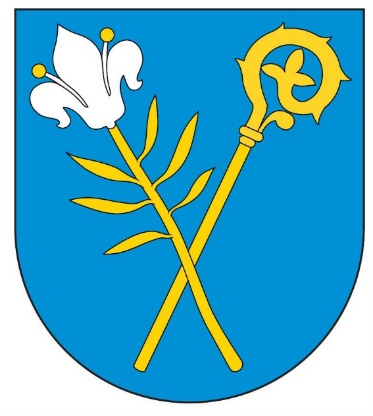 Strategia Rozwoju Gminy Domaradz na lata 2022 - 2031Załącznik 3: Tabela ewaluacyjnaCel strategicznyCel strategicznyCel strategicznyCel strategicznyCel strategicznyCel strategicznyPoprawa warunków i jakości życia mieszkańcówPoprawa warunków i jakości życia mieszkańcówPoprawa warunków i jakości życia mieszkańcówPoprawa warunków i jakości życia mieszkańcówPoprawa warunków i jakości życia mieszkańcówPoprawa warunków i jakości życia mieszkańcówCele operacyjne: Cele operacyjne: Cele operacyjne: Cele operacyjne: Cele operacyjne: Cele operacyjne: Cel operacyjnyDziałanieJednostka odpowiedzialnaPlanowany termin wykonaniaFaktyczny termin wykonaniaRealizacja (TAK / NIE)Poprawa warunków do rozwoju gospodarczego i zatrudnieniaTworzenie warunków do przyciągania inwestorów (poprawa infrastruktury drogowej, uzbrajanie terenów pod inwestycje, pozyskiwanie terenów pod inwestycje) – wykorzystywanie lokalizacji przy S19.Aktywizowanie osób pozostających bez pracy we współpracy z Powiatowym Urzędem Pracy (szkolenia, kursy zawodowe, roboty interwencyjne i publiczne oraz staże).Ograniczanie marginalizacji cyfrowej (szkolenia, kursy).Usprawnianie współpracy władz lokalnych z przedsiębiorcami.Wspieranie inicjatyw i partnerstw lokalnych i regionalnych na rzecz aktywizacji rynku pracy.Wspieranie inicjatyw lokalnych w zakresie współpracy trójsektorowej na rzecz rozwoju ekonomii społecznej i solidarnej.Edukacja społeczeństwa i upowszechnienie pozytywnych postaw wobec ekonomii społecznej i solidarnej.Wspieranie wykorzystania ekonomii społecznej i solidarnej, jako pola aktywizacji zawodowej i społecznej grup defaworyzowanych.Realizacja działań edukacyjnych i promocyjnych w zakresie ekonomii społecznej 
i solidarnej.Podejmowanie działań zmierzających do zmniejszenia poziomu ubóstwa 
i wykluczenia społecznego w  gminie.Poprawa warunków zamieszkiwania Poprawa dostępu do opieki nad dziećmi do lat 3.Rozwijanie infrastruktury technicznej (rozbudowa systemów kanalizacji sanitarnej, modernizacja i poprawa stanu dróg).Współpraca z NZOZ-ami w zakresie poprawy dostępu do lekarzy specjalistów.Poprawa dostępności zorganizowanych form opieki nad seniorami, osobami z niepełnosprawnościami i przewlekle chorymiUtworzenie Dziennego Domu Opieki.Utworzenie Klubu Seniora.Utworzenie Środowiskowego Domu Samopomocy.Utworzenie Warsztatów Terapii Zajęciowej.Likwidacja barier architektonicznych w i przy obiektach użyteczności publicznej.Współpraca z sąsiednimi gminami w zakresie utworzenia Zakładu Opieki Leczniczej lub Zakładu Opieki Długoterminowej.Poprawa dostępności opieki dla osób w sytuacjach kryzysowychTworzenie mieszkań socjalnych i kryzysowych.Współpraca z powiatem w zakresie tworzenia mieszkań chronionych,Tworzenie możliwości korzystania z usług terapeutycznych i psychologicznych na terenie gminy.Wzrost bezpieczeństwa użytkowników ruchu drogowegoWspółpraca z powiatem i województwem w zakresie budowy chodników, tworzenia przejść dla pieszych oraz przebudowy dróg (powiatowych) i likwidacji osuwisk.Budowa ścieżek rowerowych.Rozbudowa oświetlenia ulicznego.Informowanie mieszkańców o możliwościach wpływania na poprawę bezpieczeństwa w ruchu drogowym (np. zgłaszanie miejsc szczególnie niebezpiecznych do mapy zagrożeń tworzonej przez Policję.Usuwanie osuwisk i zabezpieczanie miejsc szczególnie zagrożonych.Budowa progów zwalniających i innych urządzeń bezpieczeństwa oraz urządzanie przejść dla pieszych.Poprawa bezpieczeństwa mieszkańcówRozwijanie monitoringu wizyjnego obiektów użyteczności publicznej.Podejmowanie działań celem udrażniania rowów i przepustów.Utrzymywanie punktu informacyjno-konsultacyjnego w ramach programu Czyste Powietrze.Podejmowanie działań podnoszących świadomość ekologiczną mieszkańców.Poprawa oferty spędzania wolnego czasu dla dzieci i młodzieżyPoprawa warunków lokalowych Gminnego Ośrodka Kultury.Systematyczne rozszerzanie oferty spędzania wolnego czasu (zajęcia 
i wydarzenia kulturalne, sportowe i rekreacyjne, w tym np. lokalne siłownie).Tworzenie świetlic socjoterapeutycznych.Rozszerzanie oferty zajęć pozaszkolnych dla dzieci i młodzieży 
(z uwzględnieniem zajęć językowych) poprzez realizację projektów uwzględniających dowóz dzieci na zajęcia).Poprawa dostępności opieki terapeutycznej i psychologicznej dla dzieci  i młodzieżyPoprawa wsparcia psychologicznego w szkołach (np. pozyskanie nauczyciela psychologa) oraz usprawnienie diagnozowania problemów.Podnoszenie i zdobywanie nowych kwalifikacji przez nauczycieli.Zwiększona aktywność sportowa dzieci i młodzieżyBudowa i modernizacja przyszkolnych obiektów sportowych.Promowanie zdrowego stylu życia.Tworzenie oferty zajęć sportowych we współpracy z dziećmi i młodzieżą.Upowszechnienie wśród młodzieży i dzieci  oraz rodziców aktywności ruchowej, jako składowej zdrowego stylu życia.Organizacja imprez sportowo-rekreacyjnych i zwiększanie liczby osób uczestniczących w nich.Zwiększenie udziału mieszkańców w życiu kulturalnymPromowanie gminnych wydarzeń kulturalnych w mediach społecznościowych.Współpraca z organizacjami społecznymi w zakresie aktywizacji kulturalnej mieszkańców.Reaktywacja gminnej orkiestry.Stworzenie oferty pozaszkolnych zajęć muzycznych.Systematyczne rozwijanie oferty kulturalnej wraz z poprawą jej dostępności oraz inicjowanie działań na rzecz zwiększenia uczestnictwa 
w przedsięwzięciach kulturalnych i budowy więzi lokalnych.Tworzenie oferty kulturalnej udostępnianej online.Wspieranie przedsięwzięć ukierunkowanych na promowanie i zachowanie lokalnego dziedzictwa kulturowego i historycznego.Upowszechnianie kultury i dziedzictwa kulturowego, jako elementu umacniania tożsamości lokalnej oraz pomnażania kapitału ludzkiego 
i społecznego.Zwiększone możliwości uprawiania sportu i rekreacjiBudowa i wyznaczanie ścieżek rowerowych.Systematyczne rozwijanie bazy rekreacyjnej (siłownie zewnętrzne i inna infrastruktura).Budowa nowych, modernizacja i doposażanie istniejących placów zabaw.Wspieranie rozwoju różnorodnych dyscyplin sportowych.Promocja sportu powszechnego. Upowszechnianie i rozwój sportu wśród dzieci i młodzieży.Organizacja imprez sportowo-rekreacyjnych i zwiększanie liczby osób uczestniczących w nich. Zwiększenie aktywności społecznej mieszkańcówRozszerzanie współpracy z formalnymi i nieformalnymi organizacjami społecznymi.Wspieranie organizacji społecznych (finansowe i organizacyjne).Organizowanie cyklicznych imprez plenerowych integrujących mieszkańców.Promowanie postaw obywatelskich i społecznych.Poprawa sposobu komunikacji władz gminy z mieszkańcami.Kształtowanie i promocja społeczeństwa obywatelskiego.Wsparcie realizacji projektów na rzecz aktywizacji społecznej.Poprawa dostosowania oferty transportu publicznego do potrzeb mieszkańcówPodejmowanie rozmów z przewoźnikami działającymi na terenie gminy.Współpraca z powiatem i sąsiednimi gminami w zakresie poszukiwania koncepcji dla transportu publicznego i dostosowania go do potrzeb mieszkańców.Cel strategicznyCel strategicznyCel strategicznyCel strategicznyCel strategicznyCel strategicznyPoprawa stanu rozwoju zasobów i potencjału technicznegoPoprawa stanu rozwoju zasobów i potencjału technicznegoPoprawa stanu rozwoju zasobów i potencjału technicznegoPoprawa stanu rozwoju zasobów i potencjału technicznegoPoprawa stanu rozwoju zasobów i potencjału technicznegoPoprawa stanu rozwoju zasobów i potencjału technicznegoCele operacyjne: Cele operacyjne: Cele operacyjne: Cele operacyjne: Cele operacyjne: Cele operacyjne: Cel operacyjnyDziałanieJednostka odpowiedzialnaPlanowany termin wykonaniaFaktyczny termin wykonaniaRealizacja (TAK / NIE)Poprawa stanu infrastruktury drogowejModernizacja części dróg gminnych (poprawa stanu nawierzchni, dostosowanie parametrów dróg do wymogów ruchu, przebudowa poboczy, udrażnianie rowów).Współpraca z powiatem w zakresie modernizacji dróg powiatowych, w tym budowa chodników.Modernizacja, przebudowa i remonty przepustów 
i mostów na drogach gminnych, powiatowych (współpraca z powiatem) i wojewódzkiej (współpraca z ZDW).Budowa nowych i modernizacja istniejących parkingów przy obiektach użyteczności publicznej.Współpraca z zarządcami drogi wojewódzkiej 
i krajowej w zakresie budowy chodników.Modernizacja i rozbudowa oświetlenia drogowego.Likwidacja osuwisk przy drogach gminnych, powiatowych i wojewódzkiej.Poprawa stanu dróg dojazdowych do działek i pól uprawnych.Poprawa stanu rozwoju sieci wodno-kanalizacyjnejBudowa sieci kanalizacji sanitarnej 
w miejscowościach Barycz i Golcowa oraz rozbudowa sieci w Domaradzu.Rozbudowa i modernizacja oczyszczalni ścieków 
w Domaradzu.Rozbudowa sieci wodociągowej.Budowa nowych ujęć wodnych.Poprawa stanu technicznego i standardu budynków użyteczności publicznejTermomodernizacja budynków użyteczności publicznej wraz z wymianą źródeł ciepła.Instalacja odnawialnych źródeł energii w budynkach użyteczności publicznej.Likwidacja barier architektonicznych.Zmniejszenie zagrożenia powodziowego i susząPodejmowanie działań w kierunku regulacji rzek i potoków.Budowa zbiorników retencyjnych mokrych 
i suchych.Poprawa stanu zabezpieczenia p.pożBudowa nowych i modernizacja istniejących hydrantów oraz zbiorników p.poż.Systematyczna modernizacja taboru i sprzętu p.poż.Rozbudowa infrastruktury społecznejRozbudowa i modernizacja szkolnej infrastruktury sportowej i rekreacyjnej.Rozbudowa i modernizacja infrastruktury kultury (GOK).Rozbudowa bazy przedszkolnej.Cel strategicznyCel strategicznyCel strategicznyCel strategicznyCel strategicznyCel strategicznyPoprawa gospodarki przestrzennej w gminiePoprawa gospodarki przestrzennej w gminiePoprawa gospodarki przestrzennej w gminiePoprawa gospodarki przestrzennej w gminiePoprawa gospodarki przestrzennej w gminiePoprawa gospodarki przestrzennej w gminieCele operacyjne: Cele operacyjne: Cele operacyjne: Cele operacyjne: Cele operacyjne: Cele operacyjne: Cel operacyjnyDziałanieJednostka odpowiedzialnaPlanowany termin wykonaniaFaktyczny termin wykonaniaRealizacja (TAK / NIE)Uporządkowanie gospodarki przestrzennejPodejmowanie działań edukacyjnych w zakresie utrzymywania gruntów rolnych  w dobrej kulturze.Egzekwowanie obowiązku utrzymania chronionych gruntów rolnych w dobrej kulturze.Dostosowywanie przestrzeni poszczególnych miejscowości do potrzeb gospodarczych 
i społecznych mieszkańców.Racjonalne wykorzystanie przestrzeni produkcyjnej i osadniczej dzięki wspieraniu działań scaleniowych i zagospodarowania poscaleniowego.Opracowywanie Miejscowych Planów Zagospodarowania Przestrzennego.Stworzenie gminnego systemu informacji przestrzennej.Aktywizacja i rewitalizacja obszarów zdegradowanychIdentyfikowanie obszarów zdegradowanych wraz z analizą ich potrzeb rozwojowych 
i opracowywanie programów rewitalizacji, służących określeniu scenariuszy wyprowadzania obszarów zdegradowanych ze stanu kryzysowego.Cel strategicznyCel strategicznyCel strategicznyCel strategicznyCel strategicznyCel strategicznyPoprawa stanu zachowania dziedzictwa kulturowego gminyPoprawa stanu zachowania dziedzictwa kulturowego gminyPoprawa stanu zachowania dziedzictwa kulturowego gminyPoprawa stanu zachowania dziedzictwa kulturowego gminyPoprawa stanu zachowania dziedzictwa kulturowego gminyPoprawa stanu zachowania dziedzictwa kulturowego gminyCele operacyjne: Cele operacyjne: Cele operacyjne: Cele operacyjne: Cele operacyjne: Cele operacyjne: Cel operacyjnyDziałanieJednostka odpowiedzialnaPlanowany termin wykonaniaFaktyczny termin wykonaniaRealizacja (TAK / NIE)Zahamowanie zaniku lokalnych tradycji i zwyczajów ludowychPodejmowanie prób reaktywowania gminnej orkiestry dętej oraz zespołu ludowego.Współpraca z organizacjami społecznymi w zakresie podejmowania działań kulturotwórczych 
i promujących lokalne tradycje i zwyczaje ludowe.Wykorzystanie kulturotwórczej roli szkół w aktywizowaniu mieszkańców.Wspieranie inicjatyw ukierunkowanych na zachowanie i promowanie dziedzictwa kulturowego.Dofinansowywanie i wspieranie renowacji, konserwacji i robót budowlanych przy obiektach zabytkowych.Rozszerzenie możliwości funkcjonowania Gminnego Ośrodka Kultury wraz z bibliotekamiRozbudowa i modernizacja bazy lokalowej GOK.Doposażanie GOK oraz bibliotek w nowoczesny sprzęt i wyposażenie, w tym w nowe technologie informacyjno-komunikacyjne.Cel strategicznyCel strategicznyCel strategicznyCel strategicznyCel strategicznyCel strategicznyPoprawa stanu środowiska naturalnegoPoprawa stanu środowiska naturalnegoPoprawa stanu środowiska naturalnegoPoprawa stanu środowiska naturalnegoPoprawa stanu środowiska naturalnegoPoprawa stanu środowiska naturalnegoCele operacyjne: Cele operacyjne: Cele operacyjne: Cele operacyjne: Cele operacyjne: Cele operacyjne: Cel operacyjnyDziałanieJednostka odpowiedzialnaPlanowany termin wykonaniaFaktyczny termin wykonaniaRealizacja (TAK / NIE)Zmniejszenie zanieczyszczenia środowiska śmieciami, ściekami komunalnymi i niską emisjąEdukowanie mieszkańców w zakresie postępowania z odpadami.Likwidacja dzikich wysypisk śmieci.Edukowanie w zakresie ograniczenia niskiej emisji i zagrożeń wynikających ze spalania śmieci. Budowa PSZOK.Kontynuacja działań zmierzających do likwidacji wyrobów zawierających azbest.Promowanie programów: Czyste powietrze, Mój Prąd.Utrzymywanie punktu informacyjno-konsultacyjnego w ramach Programu Czyste Powietrze.Wspieranie i inicjowanie działań z zakresu wymiany źródeł ciepła i instalowania OZE.Budowa i rozbudowa sieci kanalizacji sanitarnej oraz oczyszczalni ścieków w Gminie.Budowa przydomowych oczyszczalni ścieków.Racjonalne wykorzystanie wodyZachęcanie mieszkańców do gromadzenia wody opadowej w ramach własnych zabudowań.Promowanie Programu „Moja Woda”.Edukowanie mieszkańców w zakresie oszczędnego gospodarowania wodą.Cel strategicznyCel strategicznyCel strategicznyCel strategicznyCel strategicznyCel strategicznyPodniesienie aktywności zawodowej mieszkańców i poprawa jakości życia w GminiePodniesienie aktywności zawodowej mieszkańców i poprawa jakości życia w GminiePodniesienie aktywności zawodowej mieszkańców i poprawa jakości życia w GminiePodniesienie aktywności zawodowej mieszkańców i poprawa jakości życia w GminiePodniesienie aktywności zawodowej mieszkańców i poprawa jakości życia w GminiePodniesienie aktywności zawodowej mieszkańców i poprawa jakości życia w GminieCele operacyjne: Cele operacyjne: Cele operacyjne: Cele operacyjne: Cele operacyjne: Cele operacyjne: Cel operacyjnyDziałanieJednostka odpowiedzialnaPlanowany termin wykonaniaFaktyczny termin wykonaniaRealizacja (TAK / NIE)Zmniejszenie zjawiska bierności zawodowejAktywizowanie osób biernych zawodowo.Tworzenie warunków do przyciągania inwestorów (poprawa infrastruktury drogowej, uzbrajanie terenów pod inwestycje, pozyskiwanie terenów pod inwestycje).Wykorzystywanie lokalizacji przy S19.Aktywizowanie osób pozostających bez pracy we współpracy z PUP (szkolenia, kursy zawodowe, roboty interwencyjne i publiczne oraz staże).Ograniczanie marginalizacji cyfrowej (szkolenia, kursy).Usprawnianie współpracy władz lokalnych 
z przedsiębiorcami.Wspieranie inicjatyw i partnerstw lokalnych 
i regionalnych na rzecz aktywizacji rynku pracy.Edukacja społeczeństwa i upowszechnienie pozytywnych postaw wobec ekonomii społecznej 
i solidarnej.Wspieranie inicjatyw lokalnych w zakresie współpracy trójsektorowej na rzecz rozwoju ekonomii społecznej i solidarnej.Wspieranie wykorzystania ekonomii społecznej 
i solidarnej, jako pola aktywizacji zawodowej 
i społecznej grup de faworyzowanych.Realizacja działań edukacyjnych i promocyjnych 
w zakresie ekonomii społecznej i solidarnej.Poprawa warunków życia na terenie GminySystematyczne rozwijanie infrastruktury technicznej.Uzbrajanie terenów pod inwestycje mieszkaniowe.Rozwój usług publicznych typu opieka przedszkolna (w tym żłobkowa).Preferencje podatkowe dla mieszkańców (podatki lokalne).Cel strategicznyCel strategicznyCel strategicznyCel strategicznyCel strategicznyCel strategicznyPoprawa atrakcyjności gospodarczej gminyPoprawa atrakcyjności gospodarczej gminyPoprawa atrakcyjności gospodarczej gminyPoprawa atrakcyjności gospodarczej gminyPoprawa atrakcyjności gospodarczej gminyPoprawa atrakcyjności gospodarczej gminyCele operacyjne: Cele operacyjne: Cele operacyjne: Cele operacyjne: Cele operacyjne: Cele operacyjne: Cel operacyjnyCel operacyjnyCel operacyjnyCel operacyjnyCel operacyjnyCel operacyjnyPoprawa warunków do rozwoju gospodarczegoTworzenie warunków do przyciągania inwestorów (poprawa infrastruktury drogowej, uzbrajanie terenów pod inwestycje, pozyskiwanie terenów pod inwestycje) – przygotowanie oferty inwestycyjnej.Pozyskiwanie terenów inwestycyjnych komunalnych.Wykorzystywanie lokalizacji przy S19 do promowania walorów gospodarczych gminy.Promowanie potencjały gospodarczego gminy.Podejmowanie działań edukacyjnych 
i informacyjnych dla chcących uruchomić i/lub rozwijać działalność gospodarczą.Wspieranie przedsięwzięć sieciowych wśród przedsiębiorców.Stworzenie i rozwijanie gminnego systemu informacji przestrzennej.Promocja postaw i inicjatyw sprzyjających inicjowaniu i wdrażaniu innowacji społecznych 
w gminie i powiecie oraz ich wspieranie.Wspieranie rozwoju Instytucji Otoczenia Biznesu (np. inkubatorów przedsiębiorczości) w powiecie. Współpraca z sąsiednimi gminami i powiatem 
w zakresie tworzenia i wzmacniania warunków do tworzenia i rozwoju start-up’ów.Współpraca z samorządem województwa 
i samorządem powiatowym oraz gminnymi 
w zakresie rozwoju przedsiębiorczości społecznej.Promowanie lokalnego rzemieślnictwa 
i rękodzielnictwa (kowalstwo artystyczne, wyplatanie koszy, haftowanie).Wzrost znaczenia turystyki w gminieTworzenie zintegrowanej oferty dla turystyki weekendowej i krótkopobytowej (turystyka rowerowa, piesza – Nordic Walking itp.)Promowanie lokalnych zabytków architektury sakralnej.Wyznaczanie i budowa nowych ścieżek rowerowych i tras pieszych (Nordic Walking).Rewitalizacja parku gminnego.Wspieranie przedsiębiorczości związanej 
z infrastrukturą turystyczną i okołoturystyczną. Systematyczne rozwijanie bazy rekreacyjnej (siłownie zewnętrzne, place zabaw i inna infrastruktura).Uwzględnianie lokalnego dziedzictwa kulturowego i historycznego w tworzeniu marki lokalnej: wykorzystanie lokalnych legend i postaci literackich, kontynuacja i tworzenie nowych lokalnych cyklicznych wydarzeń.Rozwijanie infrastruktury dla turystyki aktywnej 
i tematycznej (m.in. budowa wieży widokowej, wyznaczanie tras pieszo-rowerowych i budowa infrastruktury wytchnieniowej i sanitarnej przy trasach, tworzenie miejsc do parkowania kamperów i przyczep campingowych z możliwością zrzutu „szarej wody” i zlewni nieczystości wraz 
z infrastrukturą towarzysząca). Promowanie lokalnych walorów środowiskowych 
i krajobrazowych.Rolnictwo dostosowane do potrzeb lokalnego rynkuPopularyzacja korzyści wynikających ze scalania gruntów.Promowanie rolnictwa ekologicznego i jego produktów.Promowanie rozwoju gospodarstw agroturystycznych.Promowanie zwiększania lesistości (zalesianie gatunkami lasotwórczymi).Poprawa standardu i jakości życiaSystematyczne rozwijanie infrastruktury technicznej.Uzbrajanie terenów pod inwestycje mieszkaniowe.Rozwój usług publicznych typu opieka przedszkolna (w tym żłobkowa).Wspieranie producentów podejmujących współpracę sieciową.Promowanie powstawania produktów lokalnych.